Ожоги Ожоги могут быть вызваны соприкосновением с горячими поверхностями, горючими веществами, при нахождении вблизи открытого огня, а также в результате длительного пребывания на солнце (такие ожоги могут сопровождаться солнечным или тепловым ударом).Для предупреждения ожогов:- ограничьте доступ детей к открытому огню, явлениям и веществам, которые могут вызвать ожоги;- запретите детям разводить костры и находиться вблизи открытого огня без присмотра взрослых.Для профилактики солнечных ожогов и ударов необходимо:- защищать в солнечную жаркую погоду голову светлым (светлое лучше отражает солнечный свет), легким, легко проветриваемым головным убором желательно из натурального хлопка, льна;- защищать глаза темными очками, при этом очки должны быть с фильтрами, полностью блокирующими солнечные лучи диапазонов A и B;- избегать пребывания на открытых пространствах, под воздействием прямых солнечных лучей (солнце наиболее активно и опасно в период с 12 до 16 часов);- нанести на кожу ребенка солнцезащитный крем (не менее 25 - 30 единиц) за 20 - 30 минут до выхода на улицу;- находиться на солнце (если ребенок загорает в первый раз) можно не более 5 - 6 минут и 8 - 10 минут после образования загара;- принимать солнечные ванны не чаще 2 - 3 раз в день с перерывами, во время которых ребенок должен быть в тени;- избегать воздействия прямых лучей солнца на непокрытое тело, а особенно голову. С этой целью необходимо прикрываться зонтом, чередовать купание и отдых, не засыпать на солнце, не совершать продолжительных экскурсий в жару, больше пить;- не находиться долгое время на солнце (даже под зонтом). Продолжительность солнечных ванн изначально не должна быть дольше 15 - 20 минут, впоследствии можно постепенно увеличить время, но не дольше двух часов с обязательными перерывами нахождения в тени и прохладе;- загорать лучше не лежа, а в движении, а также принимать солнечные ванны в утренние и вечерние часы;- приучать ребенка поддерживать в организме водный баланс: находясь на отдыхе на море, пить не меньше 2 - 3 литров в день;- протирать время от времени лицо мокрым, прохладным платком, чаще умываться и принимать прохладный душ;- научить ребенка при ощущении недомогания незамедлительно обращаться за помощью.Падение с высоты Падения с высоты чаще всего связаны с пребыванием детей без присмотра в опасных местах на высоте, с опасными играми на крышах, стройках, чердаках, сараях, деревьях, а также с нарушением правил поведения на аттракционах и качелях.Для предупреждения падения с высоты необходимо:- запретить детям играть в опасных местах;- не оставлять детей без присмотра на высоте;- объяснить подробно правила пользования аттракционами и качелями, необходимость соблюдения всех правил безопасности, в том числе не вставать во время движения аттракциона или во время раскачивания, не раскачиваться на большую высоту и т.п., а также использования всех страховочных приспособлений;- обеспечить ребенку безопасность и присмотр при открытых окнах и балконах; объяснить, что москитные сетки не защищают от падений.Отравление Отравления чаще всего наступают в результате вдыхания или соприкосновения ребенка с ядовитым веществом, употребления внутрь медикаментов, а также при употреблении в пищу ядовитых грибов, ягод или ядовитых растений.Для предупреждения отравления необходимо:- хранить ядовитые вещества и медикаменты в недоступном для детей месте, в специально маркированной посуде;- давать ребенку лекарственные препараты только по назначению врача и ни в коем случае не давать ему лекарства, предназначенные для взрослых или детей другого возраста;- не употреблять в пищу незнакомые грибы и ягоды. Объяснить ребенку, что пробовать незнакомые грибы, ягоды и другие растения опасно для жизни.Поражение электрическим током Поражение электрическим током чаще всего наступает при нахождении детей в запрещенных местах (на стройках, в промышленных зонах, заброшенных домах и т.п.).Для предупреждения поражения электрическим током необходимо:- запретить детям играть в опасных местах;- объяснить ребенку опасность прикосновения к электрическим проводам.Утопление Утопления происходят по причине купания в запрещенных местах, ныряния на глубину или неумения ребенка плавать.Для предупреждения утопления необходимо:- не оставлять ребенка без присмотра вблизи водоема;- разрешать купаться только в специально отведенных для этого местах;- обеспечить его защитными средствами в случае, если ребенок не умеет плавать;- напоминать ребенку правила поведения на воде перед каждым посещением водоема.Роллинговый травматизм Роллинговый травматизм наступает в результате падений при катании на роликовых коньках. Нередко приводит к тяжелейшим повреждениям опорно-двигательного аппарата и травмам головы, иногда несовместимым с жизнью.Для предупреждения роллингового травматизма необходимо:- выбирать правильно роликовые коньки: голенище должно надежно поддерживать голеностопный сустав;- научить ребенка стоять и перемещаться на роликах. Для этого можно подвести его к перилам, поставить между двух стульев. Важно проследить за правильной постановкой голеностопного сустава;- научить способам торможения. Если не можете этого сделать сами - пригласите опытного роллера;- обязательно приобрести наколенники, налокотники, напульсники и шлем - это предупредит основные травмы; требуйте их использования ребенком;- научить ребенка правильно падать: вперед на колени, а затем на руки;- запретить кататься вблизи проезжей части;- научить детей избегать высоких скоростей, следить за рельефом дороги, быть внимательным.Дорожно-транспортный травматизм Дорожно-транспортный травматизм происходит при несоблюдении правил дорожного движения с участием пешеходов, автомобилей, при езде на велосипеде и мотоцикле.Для предупреждения дорожно-транспортного травматизма необходимо:- соблюдать неукоснительно самим, а также научить ребенка соблюдать правила дорожного движения;- научить ребенка правильно переходить проезжую часть (в установленных местах, на разрешенный сигнал светофора, убедившись в отсутствии транспортных средств). Самая опасная машина - стоящая: ребенок считает, что если опасности не видно, значит, ее нет. Но, выходя из-за такой машины на проезжую часть, 63 ребенка из 100, попавших в дорожное происшествие, попадают под колеса другой машины;- использовать при перевозке ребенка в автомобиле специальное кресло и ремни безопасности;- научить ребенка безопасному поведению при езде на мотоцикле и велосипеде. Дети должны обязательно использовать защитные шлемы и другие защитные приспособления.Серьезный риск представляет нарушение правил поведения на железной дороге. Для предупреждения дорожно-транспортного травматизма на железной дороге необходимо:- не оставлять детей без присмотра вблизи железнодорожных путей;- запрещать детям находиться на железнодорожных узлах, развязках и т.п., кататься на крышах, подножках, переходных площадках вагонов;- учить детей переходить железнодорожные пути только в специально отведенных местах;- соблюдать самим и требовать от детей соблюдения правил проезда в железнодорожном транспорте: нахождения на платформах, посадки и высадки пассажиров из вагона, поведения в вагонах.Родители должны помнить, что соблюдение правил безопасности во всех ситуациях - это средство спасения жизни и здоровья ребенка!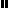 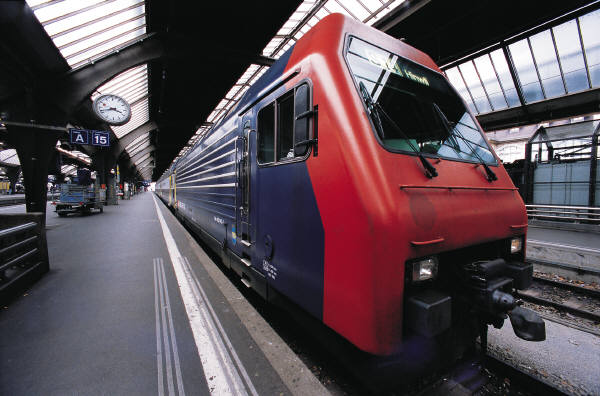 